                                                                  T.C.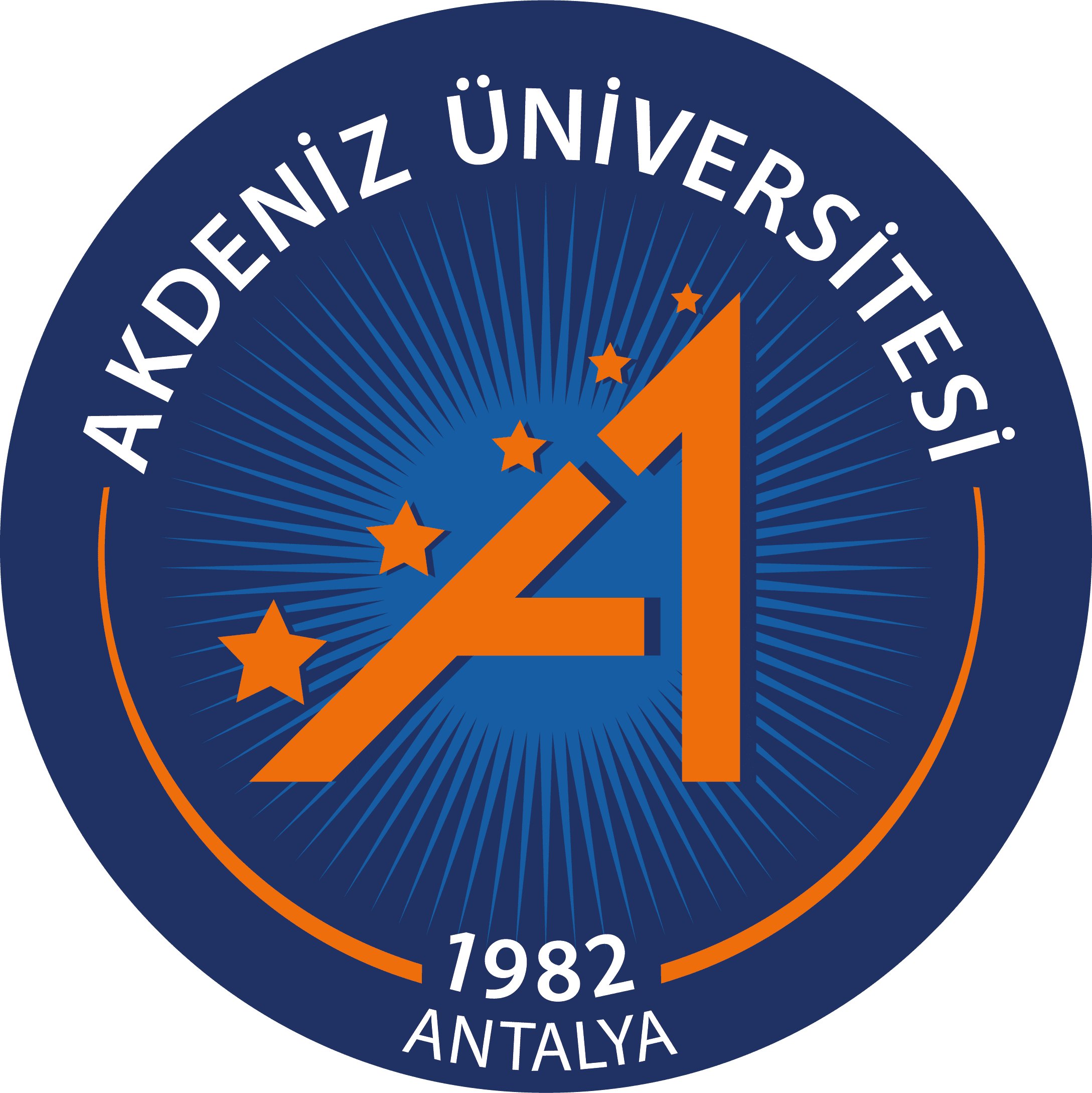 AKDENİZ ÜNİVERSİTESİGÜZEL SANATLAR  ENSTİTÜSÜDRS 007                                     ERASMUS EĞİTİMİ  İZİN  TALEP FORMUGüzel Sanatlar Enstitüsü Müdürlüğüne;     Enstitünüzün   ……………  Anasanat/Anabilim Dalında  …………….. numaralı  Doktora/ Sanatta Yeterlik öğrencisiyim. 20 / 20  eğitim öğretim yılı  Güz/Bahar yarılında Erasmus Programı çerçevesinde aşağıda adı geçen ülke ve üniversitede eğitimime devam edeceğimden izinli sayılmam hususunda gereğini bilgilerinize arz ederim    …../…../…..                                                                                             Adı Soyadı                                                                                                İmzaÖĞRENCİNİNÖĞRENCİNİNAnasanat/Anabilim Dalı Programı Doktora                          Sanatta Yeterlik       Adı  SoyadıNumarasıGideceği ÜlkeGideceği KurumuGideceği Tarih AralığıTalep Edilen Eğitim DönemEK: ERASMUS Koordinatörlüğü Kabul Yazısı.EK: ERASMUS Koordinatörlüğü Kabul Yazısı.EK: ERASMUS Koordinatörlüğü Kabul Yazısı.DANIŞMANINDANIŞMANINDANIŞMANINUnv. Adı Soyadı TarihİmzasıUygundurANASANAT/ANABİLİM DALI   BAŞKANININUygundurANASANAT/ANABİLİM DALI   BAŞKANININUygundurANASANAT/ANABİLİM DALI   BAŞKANININUygundurANASANAT/ANABİLİM DALI   BAŞKANININUnv. Adı SoyadıTarihİmzası